Date:Name of Lead Researcher/s:	  					 Title of the Study:			REC Code:Institution:Address of Institution:Noted by:Adviser’s Signature over Printed Name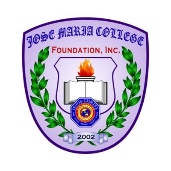 JOSE MARIA COLLEGE FOUNDATION, INC.RESEARCH ETHICS COMMITTEEJMCFI-REC Form No.6.13JOSE MARIA COLLEGE FOUNDATION, INC.RESEARCH ETHICS COMMITTEERevision No.:2Approval Date:August 19, 2022Effective Date:August 26, 2022Transportation CostAmountPublic Utility Vehicle (PUV) FareTotalFood CostMealsSnacksTotalProduction CostPrintingBookbind4A PaperTotalOrganizational FeeAdviser FeeValidators FeeStatistician FeeGrammarian FeePanels Fee (Proposal Defense)Panels Fee (Final Defense)Chairperson FeeResearch Ethics Committee FeeTotalTOTAL RESEARCH COST